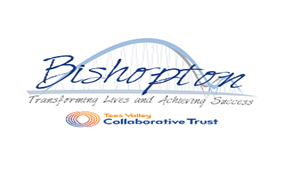 AttributesEssentialDesirableExperienceSuccessful experience of core subjects.Experience of teaching more than one subject.Experience of preparing and entering pupils for formal qualifications.Successful teaching experience with pupils who have a wide range of SEND.Experience of planning and delivering a differentiated curriculum.Experience of/willingness to train in Behaviour Management e.g.Team Teach.Experience of delivering whole school training.Experience of a wider range of schools and other educational establishments.Experience of working as a nurture teacher or in a nurture style environment.Experience teaching at primary.Qualifications & TrainingQualified Teacher Status.Experience of departmental and/or wider school leadership.Degree Experience of leading behaviour strategies across the schoolLeadership qualificationHigher degree qualificationPostgraduate SEN course.Attachment training or therapeutic qualification EqualityA personal commitment to the promotion of equal opportunities, diversity and promoting good race relations.Candidates should indicate an acceptance of and commitment to the principles underlying the Council’s Equal Rights policies and practices.Trained in Equality of Opportunity.Disposition  Adjustment/AttitudeAbility to relate well to students and adults.Ability to work constructively as part of a team.Ability to remain calm under pressure.Good co-operative, interpersonal and listening skills.Flexible and willingness to accept change.Skills, Knowledge, AptitudesAwareness of the SEN Code of Practice.Conversant with National Strategies, National Curriculum.Understanding of conduct and performance management.Understanding of current remodeling of levels and GCSE gradingKnowledge of the Ofsted FrameworkPractical understanding of effective teaching and evaluation strategies.Awareness of the characteristics of an effective PRU.Awareness of strategies to raise pupil achievement and manage behaviour.Able to motivate students and staff, raising expectations and provide a focus for improvement.Awareness of KCSIE.Experience of adapting the National Curriculum to meet the needs of students with a wide range of educational needs and challenging behaviour.Experience of monitoring and evaluating teaching.Involvement in school improvement work.